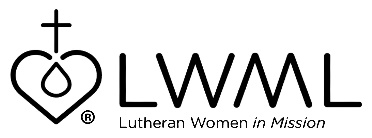 Lutheran Women’s Missionary League Grant #4 — God’s Grace for This GenerationLAMP Ministry Inc. — $100,000Nearly one million indigenous people live in isolated areas of northern Canada; half of whom are under the age of 14. Statistics show that over 15 percent of the youth in these areas will take their own lives out of despair and hopelessness. LAMP Ministry Inc. goes into these communities with vacation Bible school, Bible studies, and one-on-one testimonies of the hope provided through faith in Jesus. This grant will allow LAMP to hire more missionary pilots and train more volunteers so that these communities will receive Christian education and the witness of the Gospel.In order to fulfill their mission of sharing the Gospel, LAMP needs to expand the number of staff who go into the isolated communities of northern Canada. Here, where nearly one million indigenous people live, staff will bring VBS, Bible studies, and personal testimonies of the hope found through faith in Jesus. This witness is the only source of personal Christian education or witness of the Gospel available to these people, where statistically over 15 percent of children and youth in this area will try to take their own lives out of despair and hopelessness. To learn more about this mission grant, go to www.lwml.org/2019-2021-mission-grant-4.